Sender’s Full NameYour addressDateAddress of the ReceiverDear _____ (Name of the Recipient),Throughout the past 7 years of our friendship, one thing that has remained constant is your support for me. You have been there for me through thick and thin. I am grateful to you for the impact you made in my life. You have helped me work hard and contributed to my growth at every step of my life.You were by my side when I cleared high school to when I got my first job and now when I bought my first car. You have taught me the importance of persistence and have shown me how crucial it is to validate our feelings. I am glad you are a part of my life and we became friends. Thank you for impacting my life and teaching me the most important values of life. Hoping to see you soon!With Love,_____ (Sender’s Name)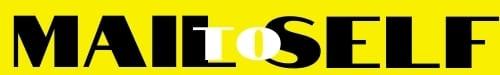 